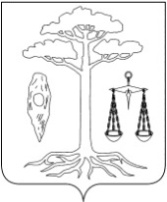 СОВЕТТЕЙКОВСКОГО МУНИЦИПАЛЬНОГО РАЙОНАшестого созыва Р Е Ш Е Н И Еот 26.12.2018 г. № 363-р г. ТейковоО внесении   изменений   и   дополнений в решение Совета Тейковского муниципального района от 12.12.2017 г.  № 262-р «О бюджете Тейковского муниципального района на 2018 год и  плановый период 2019 – 2020 годов»           В соответствии с Бюджетным кодексом РФ, Федеральным Законом от 06.10.2003 г. № 131-ФЗ «Об общих принципах организации местного самоуправления в Российской Федерации», Уставом Тейковского муниципального районаСовет Тейковского муниципального района РЕШИЛ:Внести в решение Совета Тейковского муниципального района от 12.12.2017 г. № 262-р «О бюджете Тейковского муниципального района на 2018 год и плановый период 2019 – 2020 годов» (в действующей редакции) следующие изменения и дополнения:В пункте 1 решения:в абзаце третьем цифры «203333,2» заменить цифрами «208189,5»;в абзаце четвертом цифры «209615,1» заменить цифрами «212586,3»;в абзаце пятом цифры «6281,9» заменить цифрами «4396,8».В пункте 4 решения в абзаце 3 цифры «151115,6» заменить цифрами «155765,8»;3. В пунктах:- 13 решения в абзаце 2 цифры «9731,1» заменить цифрами «9842,7».- 18 решения цифры «10034,5» заменить цифрами «9370,5».         4. Приложение 2 к решению  изложить в новой редакции согласно приложению 1.5. Приложение 4 к решению  изложить в новой редакции согласно приложению 2.    6.  Приложение 5 к решению  изложить в новой редакции согласно приложению 3.    7.  Приложение 7 к решению  изложить в новой редакции согласно приложению 4.         8. Приложение 9 к решению изложить в новой редакции согласно приложению 5.         9. Приложение 11 к решению изложить в новой редакции согласно приложению 6.Глава Тейковского                                       Председатель Советамуниципального района		              Тейковского муниципального района		                                                   С.А. Семенова                                                        Н.С. Смирнов